SNP Memo #2022-2023-62
COMMONWEALTH of VIRGINIA 
Department of Education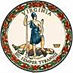 DATE: 	April 20, 2023  TO: 		Directors, Supervisors, and Contact Persons AddressedFROM: 	Dr. Sandra C. Curwood, RDN SandySUBJECT: Request for Event and Activity Information from the School Nutrition and Child Nutrition Programs - Reminder The Virginia Department of Education’s Office of School Nutrition would like to collect event and activity information from the School Nutrition and Child Nutrition Programs across the Commonwealth. We look forward to showcasing your good work, assisting with promotions, identifying guest celebrities and dignitaries, and sharing this information with the U.S. Department of Agriculture, Food and Nutrition Services. Please complete the Events Form for each activity, location, school, program, or division event. Please let us know about mobile meal programs, meals during inclement weather, SFSP kickoff and spike events, farm to school events, National School Breakfast and Lunch Week, School Meal Hero Day, and any other upcoming awards, presentations, or recognitions.This information will be shared on social media to provide positive highlight to the wonderful work that each program sponsor conducts on behalf of ensuring that all children have access to good, healthy food. If you have questions or need additional information, please contact the school nutrition programs specialist assigned to your school division or the child nutrition programs specialist assigned to your community organization.  SCC/cc